CTИШКИ ДЛЯ РАЗВИТИЯ РЕЧИ MAЛЫШЕЙ
Вместе с малышом Вы можете учить стихи.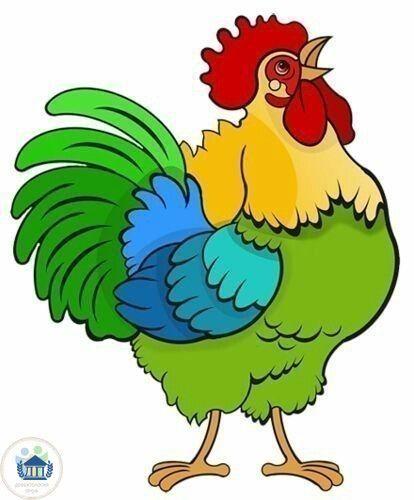 Петя, Петя-петушок
Целый день учил стишок.
А запомнил он строку
Лишь одну – «Ку-ка-ре-ку!»
*****
Белка сушит сыроежки,
Лапкой с ветки рвет орешки.
Все запасы в кладовой
Пригодятся ей зимой.
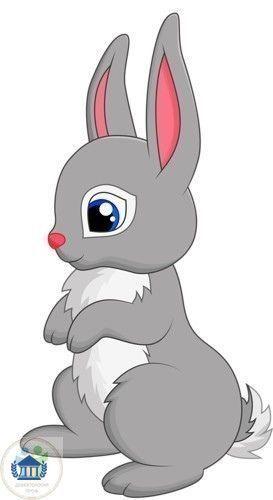 
Большую морковку зайчишки тащили,
Они от морковки чуть-чуть откусили,
Потом захотелось еще откусить,
Потом… уже нечего было тащить.
                                     ****
– Мышка, мышка, что не спишь,
Что соломою хрустишь?
– Я боюсь уснуть, сестрица,
Кот усатый мне приснится!

Еж пыхтит и морщится:
– Что я вам, уборщица?
Лес никак не подмету…
Соблюдайте чистоту!
                          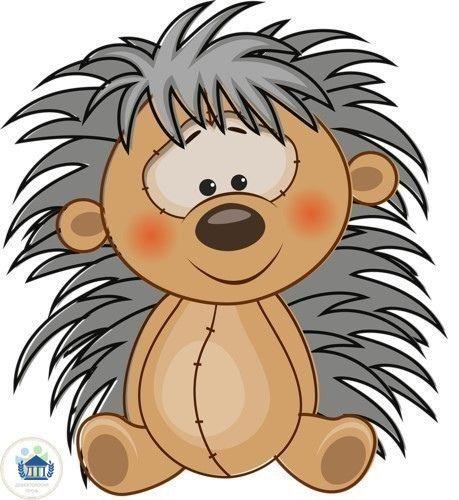 ****
Под кустом играют в прятки
Шаловливые лисятки.
А лиса для малышей
Ловит в зарослях мышей.

Вышли волки на охоту.
Бродят стаей по болоту.
Между прочим, говорят,
Волки ягоды едят.
                 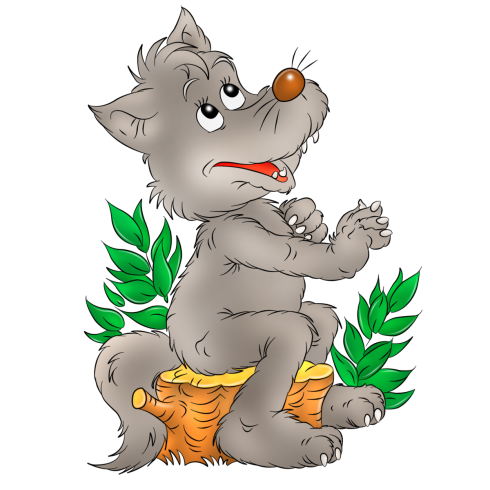 *****
Мчится заяц от лисы,
Хвост дрожит, дрожат усы.
Встали сосны на пути,
От погони не уйти!
Нет спасения в бору…
Прыгнул к ежику в нору!

На столе лежали пышки,
А в углу играли мышки.
Если б не было здесь мышки,
Были б целы эти пышки.
                        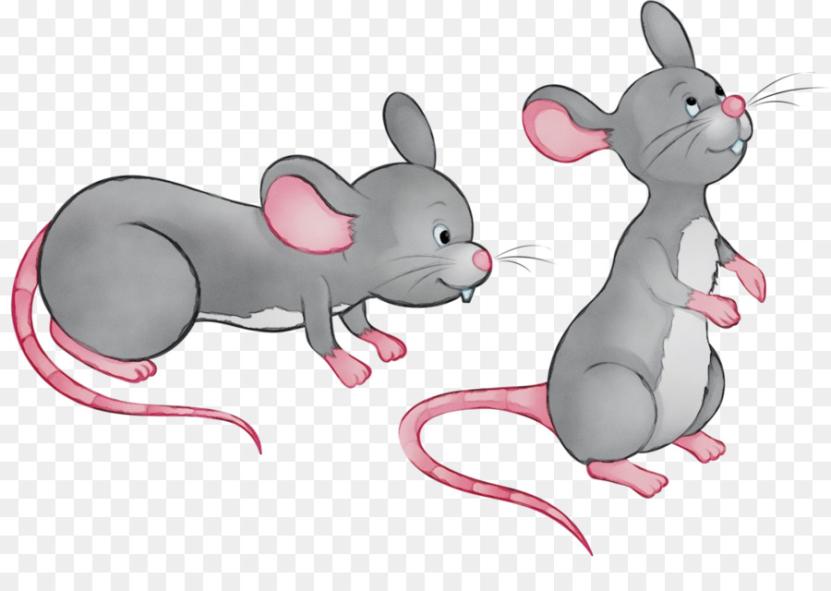 *****
Белка с ветки в свой домишко
Перетаскивала шишку.
Белка шишку уронила,
Прямо в Мишку угодила.
Застонал, заохал Мишка –
На носу вскочила шишка.

Лягушка-попрыгушка –
Глазки на макушке.
Прячьтесь от лягушки,
Комары да мушки.
                   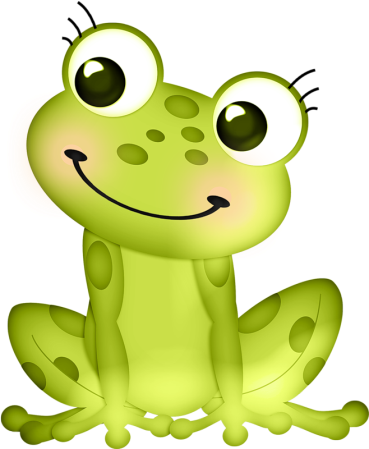 ******
Облепили лампу мошки,
Греют тоненькие ножки.
Осторожно, мошки!
Обожжете ножки!
            *********
Я надел большую шляпу,
Сел у елочки под лапу.
Не найдет меня щенок,
Потому что я – грибок.

Воспитанный хвостик
У кошки моей:
Он всюду почтительно
Ходит за ней.
И в двери он прежде нее
Не войдет –
Он вежливо кошку
Пропустит вперед.
                   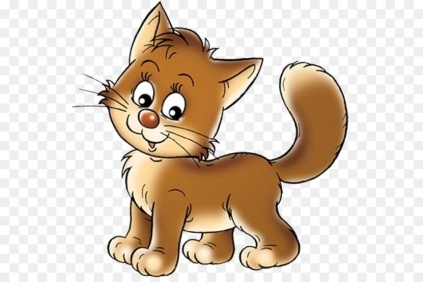 **********
В лужице хрюшку увидела хрюшка:
– Это, конечно, не я, а подружка!
Ну и грязнуля подружка моя!
Просто прекрасно, что это не я!